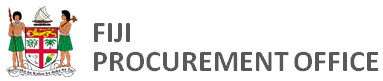 TECHNICAL EVALUATION COMMITTEE (TEC) MINUTE TEMPLATETemplate InstructionsNote the template is a guide. The guide is meant to assist Agencies in preparing minutes efficiently and allow for correct GTB submissions.This minute template needs to be adapted to suit your procurement activity and discussions Agencies may choose to continue with their minute formats as long as the required information (as per this guide) is includedThe minute structure is in line with the TEC discussion structure recommended by the Fiji Procurement OfficePlease consult FPO if you need assistanceThe meeting minute template is based on the New Zealand Procurement Office template.Technical Evaluation Committee Summary [Insert Tender Details][Insert Agency Name]Minutes of meeting for [tender details] for [Agency Name] held at [meeting venue] on [insert date]1.0	Background1.1	The TEC noted that this procurement relates to the purchase of [insert].1.2	The key objective of the procurement is [insert].1.3	The outcomes that the procurement aims to achieve are [insert].2.0	Requirements 2.1 	The Agency reconfirmed that in summary, the agency’s requirement is to procure [insert].2.2	The TEC noted and accepted the detailed statement of the requirements (refer Appendix x)2.3 	Contract datesThe following were noted by the TEC members:Contract to start by [insert start date].The initial term will be [insert] and the contract is due to expire on [insert date].There is an option to extend the contract term by [insert period]. This may be subject to negotiation. (Optional)3.0	Technical Evaluation Committee panel3.1	A cross-functional team of participants was involved in the evaluation of bids and recommending the supplier.3.2	The TEC members are:4.0	Evaluation methodology4.1        The TEC members noted and agreed the following:THAT the evaluation model to be used is [choose: lowest price conforming / simple score / weighted attribute (weighted score) / target price / Brook’s Law].Price was a weighted criterion. ORPrice was not a weighted criterion. Instead price was taken into account in determining overall value for money over the whole-of-life of the contract. A two-envelope process was used and suppliers’ pricing was only opened once a criterion scoring was completed.4.2     	Administrative RequirementThe TEC agreed that each supplier must meet more than 50% of the documents/administrative requirements that was issued in the Tender Documents (refer Appendix x) before advancing to the next stage of evaluation on merit. 4.3	Technical EvaluationThe TEC accepted the following evaluation criteria and weightings.Please note that this model includes price as a weighted criterion.[Insert evaluation criteria. Example below]Evaluation criteria 4.4	Scoring CriteriaIn evaluating suppliers’ bids against the criteria, the panel agreed on the following rating scale.[Please insert scoring criteria. Example below]Rating scale5.0	Innovation5.1	•	The agency did not accept alternative proposals. OR	•	The agency did accept alternative proposals. Alternative proposals were received from the following suppliers:		1)		2)6.0	Administrative Requirements evaluation6.1	Bids receivedThe TEC noted and accepted the following bids and the administrative requirements were assessed accordingly:Refer Appendix x for detailed assessment6.2	The following suppliers were eliminated at this stage:6.3	Panel Discussions[Insert relevant panel discussion in relation to the above]7.0	Due Diligence	Before the technical evaluation, the following due diligence was/were performed.	[Insert details of due diligence and panel discussion](Refer FPO due diligence checklist for guidance)8.0	Technical Evaluation8.1	The TEC noted that the following suppliers met the required administrative requirements, passed due diligence test and were assessed as follows:Refer Appendix x for detailed assessment8.1	Panel Discussions[Insert relevant panel discussion in relation to the above]9.0	Price Evaluation9.1	The TEC noted that the following suppliers met the administrative and technical evaluations and their price bid were assessed as follows:Refer Appendix x for detailed assessment9.2	Panel Discussions[Insert relevant panel discussion in relation to the above]10.0	Overall Assessment10.1	The TEC noted the following overall points:Refer Appendix x for detailed assessment10.2	Panel Discussions[Insert relevant panel discussion in relation to the above]11.0	RecommendationThe TEC agreed to recommended [supplier(s)] for this contract.The basis for this decision is:[Complete for each supplier]Qualitative[Explain]Price [Explain]12.0	TEC EndorsementWe confirm the following:the evaluation is in order and as per Procurement Regulations & Procurement Policy; andno conflict of interest was identified (Refer Appendix x)ItemResponseTender Details:Agency:Scope of purchase:Recommended or preferred supplier/s: Contract term:Estimated cost :Total contract value:.Budget DetailsContract start date:Issues to be resolved:YES/NO.[If ‘YES’ refer to Issues to be Resolved.]Role	NameOrganisationChair of evaluation panel:FPO RepresentativeAgency representativeLegal advisor/Finance advisor etc.Technical advisorCriterionWeightingTechnical merit (fit for purpose)40%e.g. Degree to which good/services meet or exceed requirementse.g. Quality of goods/servicese.g. Degree of innovatione.g. Level of riskCapability of the supplier to deliver30%e.g. Supplier’s size, structure and annual turnovere.g. Track record in delivering similar goods/servicese.g. Understanding of the requirementse.g. Operational and financial systems to manage deliveryValue for money (based on whole-of-life cost)30%e.g. Total costs over whole-of-lifee.g. Other benefitsTotal weightings100%Description Definition RatingExcellent Exceeds the requirement. Exceptional demonstration by the supplier of the relevant ability, understanding, experience, skills and resource and quality measures required to provide the goods / services. Response identifies factors that will offer potential added value, with supporting evidence.9-10GoodSatisfies the requirement with minor additional benefits. Above average demonstration by the supplier of the relevant ability, understanding, experience, skills, resource and quality measures required to provide the goods / services. Response identifies factors that will offer potential added value, with supporting evidence.7-8AcceptableSatisfies the requirement. Demonstration by the supplier of the relevant ability, understanding, experience, skills, resource and quality measures required to provide the goods / services, with supporting evidence.5-6Minor reservationsSatisfies the requirement with minor reservations. Some minor reservations of the supplier’s relevant ability, understanding, experience, skills, resource and quality measures required to provide the goods / services, with little or no supporting evidence.3-4Serious reservations Satisfies the requirement with major reservations. Considerable reservations of the supplier’s relevant ability, understanding, experience, skills, resource and quality measures required to provide the goods / services, with little or no supporting evidence.1-2UnacceptableDoes not meet the requirement. Does not comply and/or insufficient information provided to demonstrate that the supplier has the ability, understanding, experience, skills, resource and quality measures required to provide the goods / services, with little or no supporting evidence.0Supplier AddressPassed administrative requirements stage?Yes     No Yes     No Yes     No Yes     No Yes     No Yes     No Name of supplierReason for not shortlistingSupplierTechnicalPointsCommentary (summary)RankingSupplierPricePriceRankingCommentary (summary)SupplierTechnical RankingPrice RankingOverall RankingCommentary (summary)Full nameSignatureDate